Итоги Муниципального дистанционного конкурса 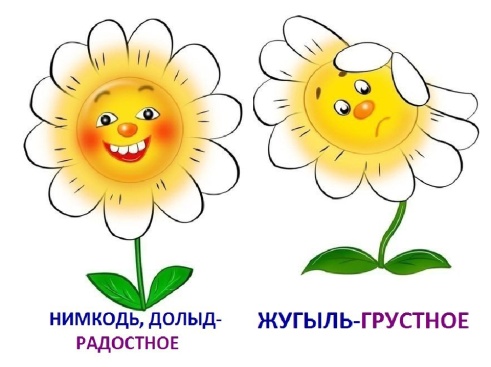 «Основы ландшафтного дизайна» в рамках проекта «Экосад моей мечты»С 24 февраля по 19 марта 2021 года экологический отдел Центра туризма и экскурсий провел  муниципальный дистанционный конкурс «Основы ландшафтного дизайна», в котором приняли участие 99 учащихся из 15 образовательных организаций городского округа город Рыбинск.В этом году разработан уже третий пакет конкурсных материалов, где ребята в простой доступной форме познакомились  с профессией ландшафтного дизайнера, узнали много интересного о создании и подборке растений для цветников, попробовали спроектировать самостоятельно клумбу, и узнали о стилях. Все задания подобраны таким образом, что, через интерес, через поисковую деятельность, ребята  разрабатывают свои маленькие проекты, учатся подбирать растения и ухаживать за ними.Самыми активными участниками конкурса стали ребята из Лицея № 2, СОШ № 4, СОШ № 24, СОШ № 17, СОШ № 28, СОШ № 11.ПОЗДРАВЛЯЕМ ПОБЕДИТЕЛЕЙ И ПРИЗЕРОВ!	Номинация «Маленький дизайнер»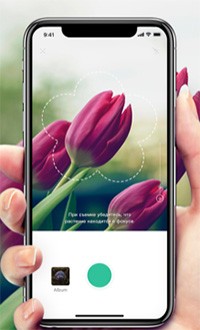 1 место: – Серебрякова Валентина, Лицей № 2, руководитель Сахарова Е. В.- Семичев Николай, СОШ № 17, руководитель Макаренко С. А.- Никонова Ксения, СОШ № 17, руководитель Казакова С.А.- Баранова Евгения, СОШ № 27, руководитель Троицкая О.Ю.2 место:- Зорин Семен, Лицей № 2, руководитель Сахарова Е. В.- Иванов Арсений, Лицей № 2, руководитель Сахарова Е. В.- Наер Диана, Лицей № 2, руководитель Сахарова Е. В.-  Найтингейл Вивиен Тиффани, Лицей № 2, руководитель Сахарова Е. В.- Павлюк Григорий, СОШ № 17, руководитель Маслова А.Ю.- Наумова Алена, СОШ № 17, руководитель Казакова С.А.- Белякова Злата, СОШ № 17, руководитель Макаренко С. А.- Булычев Станислав, СОШ № 17, руководитель Макаренко С. А.- Ильина Лия, СОШ № 11, руководитель Завьялова В.В.3 место:	- Будкина Лиза, СОШ № 4, руководитель Ражева С. А.- Малахов Евгений, СОШ № 44;- Смирнова Василиса, СОШ № 4, руководитель Лодягина Н.В.- Денисова София, СОШ № 28, руководитель Власова Н.Ю.- Чешилова Злата, Центр туризма и экскурсий Малахова Т.В.Номинация «По страницам ландшафтного дизайна»1 место: – Павлюк Александр, СОШ № 17, руководитель Антонова Е.Ю.- Курова Анна, СОШ № 11, руководитель Белавина С.В.2 место:- Золотов Роман, СОШ № 17, руководитель Кустова С.Р.- Поломощнов Денис, СОШ № 11, руководитель Белавина С.В.- Галанин Святослав, СОШ № 24, руководитель Никулина Е.В.3 место:- Крайний Павел, СОШ № 4, руководитель Тихонова В.А.- Сироткин Владимир, СОШ № 24, руководитель Никулина Е.В.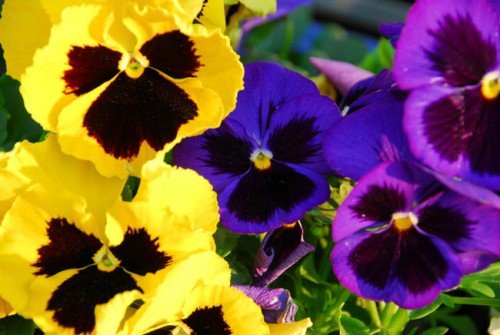 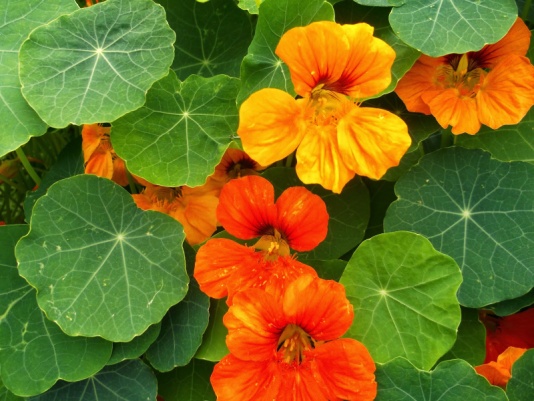 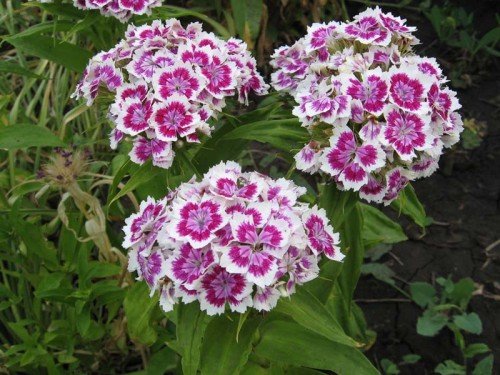 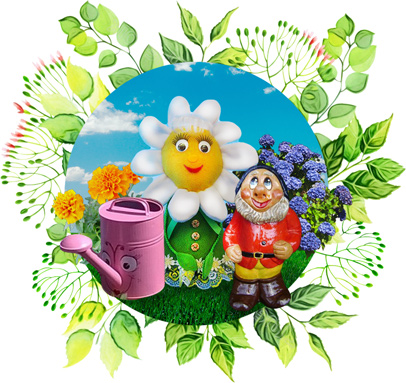 До новых встреч!Координатор конкурса Малахова Татьяна Владимировна – педагог-организатор экологического отдела Центра туризма и экскурсийАдрес: г. Рыбинск, ул. Л. Ошанина, д.14Телефон: 22-62-50Электронная почта: dehc-d@yandex.ru